Министерство образования Нижегородской областиНижегородский государственный университет им. Н.И.ЛобачевскогоВсероссийская олимпиада школьников по химииМуниципальный (районный) этап15 ноября 2016 года10 классЗадание 1         (25 баллов). Получение алканов по методу Фишера и Тропша протекает на кобальтовом катализаторе по общей схемеCO + H2  CnH2n+2 + H2O.В реактор ввели оксид углерода (II) и водород при 180 °С в объемном соотношении 1  2. В ходе процесса было израсходовано 10 % исходного количества CO, в результате чего была получена смесь первых трех представителей ряда алканов в молярном соотношении 3  2  2. Объем и температуру реактора поддерживали постоянными. Все участники реакции находились в газовой фазе. Вычислите, во сколько раз изменилось общее давление в системе. Задание 2           (24 балла).Вещество X содержит 37.8 % углерода, 6.3 % водорода и 55.9 % хлора по массе. Плотность паров этого вещества по воздуху равна 4.38. При действии водного раствора щелочи на вещество X образуется вещество Y, при гидрировании которого на никелевом катализаторе получается вторичный спирт Z. 2.1. Установите молекулярную формулу вещества X. 2.2. Напишите структурные формулы и названия веществ X, Y и Z. 2.3. Составьте уравнения реакций этих превращений. Задание 3          (25 баллов). Смесь безводных хлорида и сульфата магния растворили в воде. К полученному раствору добавили избыток раствора нитрата бария. Выпавший осадок отделили, промыли, высушили и взвесили. К оставшемуся раствору добавили избыток раствора нитрата серебра. При этом также выпал осадок, который промыли, высушили и взвесили. Масса второго осадка оказалась в три раза больше массы первого осадка.3.1. Составьте уравнения описанных реакций.3.2. Рассчитайте массовые доли солей в исходной смеси.3.3. Рассчитайте массу осадка, которую можно получить при добавлении к раствору 2.0 г исходной смеси избытка раствора гидроксида калия.Задание 4       (26 баллов).Рассмотрите схему превращений. P → X → PH3 → Y → CaHPO4 → CaSiO3.4.1. Предложите по одному варианту веществ X и Y, удовлетворяющих этой схеме. 4.2. Напишите по одному уравнению реакций для каждого из этих превращений с предложенными веществами X и Y. 4.3. Укажите условия протекания этих реакций.Министерство образования и науки Нижегородской областиНижегородский государственный университет им. Н.И.ЛобачевскогоВсероссийская олимпиада школьников по химииМуниципальный (районный) этап15 ноября 2016 года10 классРешение задачЗадание 1.Рекомендации по оценке решения. Задание 2.2.1. Из плотности по воздуху находим молярную массу вещества:M = 4.38 · 29 г/моль = 127 г/моль.В 1 моль вещества содержится 127 · 0.559 = 71 г хлора (2 моль атомов), 127 · 0.378 = 48 г углерода (4 моль атомов) и 127 · 0.063 = 8 г водорода (8 моль атомов). Формула вещества – С4Н8Сl2. Число атомов углерода, водорода и хлора в молекуле соответствуют хлорзамещенному алкану. 2.2. Вторичные спирты образуются при восстановлении кетонов, следовательно, при гидролизе С4Н8Сl2 образуется кетон. Это означает, что два атома хлора находятся при одном атоме углерода в середине цепи. Таким образом, веществом X является 2,2−дихлорбутан  СН3−СН2−ССl2−СН3, веществом Y является бутанон−2  СН3−СН2−СO−СН3, веществом Z является бутанол−2  СН3−СН2−СH(OH)−СН3. 2.3. Уравнения реакций: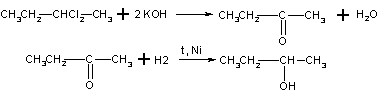 Рекомендации по оценке решения. Задание 3.3.1. Уравнения реакций: MgSO4 + Ba(NO3)2  BaSO4 + Mg(NO3)2;MgCl2 + 2AgNO3  2AgCl + Mg(NO3)2.3.2. Пусть в 2.0 г исходной смеси содержится х г MgCl2. Тогда:m(MgCl2) = x г.m(MgSO4) = (2 – x) г.n(MgSO4) = m(MgSO4) / M(MgSO4) = (2 – x) / (24 + 32 + 4  16) = = (2 − x) / 120 моль.n(BaSO4) = n(MgSO4) = (2 – x) / 120 моль.m(BaSO4) = n(BaSO4)  M(BaSO4) = (2 – x) / 120  (137 + 32 + 4  16) == 1.94(2 – x) = 3.88 – 1.94x г.n(MgCl2) = m(MgCl2) / M(MgCl2) = x / (24 + 2  35.5) = 0.0105x моль.n(AgCl) = 2n(MgCl2) = 2  0.0105x = 0.0210х г.m(AgCl) = n(AgCl)  M(AgCl) = 0.0210x  (108 + 35.5) = 3.01x г.По условию задачи:m(AgCl) / m(BaSO4) = 3, то есть 3.01x / (3.88 – 1.94x) = 3. Отсюда:3.01х = 11.6 – 5.82х8.83х = 11.6х = 1.31  1.3 г.m(MgCl2) = 1.3 г, m(MgSO4) = (2 – 1.3) = 0.7 г.(MgCl2) = m(MgCl2) / m(смеси) = 1.3 / 2 = 0.65, или 65 %.(MgSO4) = 1 – (MgCl2) = 1 – 0.65 = 0.35, или 35 %.3.3. Уравнения реакций: MgSO4 + 2KOH  Mg(OH)2 + K2SO4;MgCl2 + 2KOH  Mg(OH)2 + 2KCl.Тогда:n(Mg(OH)2) = n(MgSO4) + n(MgCl2).n(MgSO4) = m(MgSO4) / M(MgSO4) = 0.7 / 120 = 0.00583 моль.n(MgCl2) = m(MgCl2) / M(MgCl2) = 1.3 / 95 = 0.0137 моль.n(Mg(OH)2) = 0.00583 + 0.0137 = 0.0195 моль.m(Mg(OH)2) = n(Mg(OH)2)  M(Mg(OH)2) = 0.0195  58 = 1.13 г.Рекомендации по оценке решения. Задание 44.1. Вещество X – ионный фосфид металлического элемента (обычно щелочного, щелочноземельного или редкоземельного, а также цинка или алюминия), например, Na3P. Вещество Y – фосфорная ортокислота или ее галогенангидриды (пентахлорид фосфора). Здесь будет рассмотрена H3PO4.4.2. Уравнения реакций. Могут отличаться в зависимости от выбора веществ X и Y. P + 3Na → Na3P                                                   (1)(с другими металлами протекают аналогичные реакции)Na3P + 3H2O → 3NaOH + PH3                                        (2)(кроме воды, можно использовать растворы кислот-неокислителей, в продуктах вместо гидроксида металла появляются соли этих кислот)2PH3 + 4O2 → 2H3PO4                                               (3)(для окисления подходят также концентрированные азотная или хлорноватая кислоты, пероксид водорода или пероксиды металлов в кислой среде, хлор, бром или озон в водном растворе, дихромат, хлорат или перманганат калия в кислой среде, диоксиды свинца или марганца в кислой среде)Ca(OH)2 + H3PO4 → CaHPO4 + 2H2O                                 (4)(подходят также кальциевые соли слабых кислот, например, карбонат)2CaHPO4 + 5C + 2SiO2 → 2CaSiO3 + 5CO + 2P + H2O.               (5)4.3. Реакции (1) и (5) реакции протекают при сплавлении реагентов, реакции (2) и (4) протекают в водном растворе при комнатной температуре. В реакции (4) соединения кальция и ортофосфорная кислота должны быть взяты в эквимолярных количествах. Реакция (3) протекает при сгорании фосфина в кислороде. Другие возможные процессы с перечисленными выше реагентами протекают при непосредственном смешивании веществ (концентрированные кислоты) или в кислом водном растворе. Рекомендации по оценке решения. Уравнение реакции с учетом соотношения продуктов в смеси:Уравнение реакции с учетом соотношения продуктов в смеси:Уравнение реакции с учетом соотношения продуктов в смеси:Уравнение реакции с учетом соотношения продуктов в смеси:Уравнение реакции с учетом соотношения продуктов в смеси:Уравнение реакции с учетом соотношения продуктов в смеси:Уравнение реакции с учетом соотношения продуктов в смеси:Уравнение реакции с учетом соотношения продуктов в смеси:Уравнение реакции с учетом соотношения продуктов в смеси:Уравнение реакции с учетом соотношения продуктов в смеси:Уравнение реакции с учетом соотношения продуктов в смеси:Уравнение реакции с учетом соотношения продуктов в смеси:Уравнение реакции с учетом соотношения продуктов в смеси:Уравнение реакции с учетом соотношения продуктов в смеси:Уравнение реакции с учетом соотношения продуктов в смеси:Уравнение реакции с учетом соотношения продуктов в смеси:Уравнение реакции с учетом соотношения продуктов в смеси:Уравнение реакции с учетом соотношения продуктов в смеси:Уравнение реакции с учетом соотношения продуктов в смеси:Уравнение реакции с учетом соотношения продуктов в смеси:13CO13CO++33H233H23CH4++2C2H6++2C3H8++13H2O13H2OРассмотрим смесь из 1 моль CO и 2 моль H2, которая соответствует заданному объемному отношению исходных газов. Выразим количества вещества каждого из участников реакции.Рассмотрим смесь из 1 моль CO и 2 моль H2, которая соответствует заданному объемному отношению исходных газов. Выразим количества вещества каждого из участников реакции.Рассмотрим смесь из 1 моль CO и 2 моль H2, которая соответствует заданному объемному отношению исходных газов. Выразим количества вещества каждого из участников реакции.Рассмотрим смесь из 1 моль CO и 2 моль H2, которая соответствует заданному объемному отношению исходных газов. Выразим количества вещества каждого из участников реакции.Рассмотрим смесь из 1 моль CO и 2 моль H2, которая соответствует заданному объемному отношению исходных газов. Выразим количества вещества каждого из участников реакции.Рассмотрим смесь из 1 моль CO и 2 моль H2, которая соответствует заданному объемному отношению исходных газов. Выразим количества вещества каждого из участников реакции.Рассмотрим смесь из 1 моль CO и 2 моль H2, которая соответствует заданному объемному отношению исходных газов. Выразим количества вещества каждого из участников реакции.Рассмотрим смесь из 1 моль CO и 2 моль H2, которая соответствует заданному объемному отношению исходных газов. Выразим количества вещества каждого из участников реакции.Рассмотрим смесь из 1 моль CO и 2 моль H2, которая соответствует заданному объемному отношению исходных газов. Выразим количества вещества каждого из участников реакции.Рассмотрим смесь из 1 моль CO и 2 моль H2, которая соответствует заданному объемному отношению исходных газов. Выразим количества вещества каждого из участников реакции.Рассмотрим смесь из 1 моль CO и 2 моль H2, которая соответствует заданному объемному отношению исходных газов. Выразим количества вещества каждого из участников реакции.Рассмотрим смесь из 1 моль CO и 2 моль H2, которая соответствует заданному объемному отношению исходных газов. Выразим количества вещества каждого из участников реакции.Рассмотрим смесь из 1 моль CO и 2 моль H2, которая соответствует заданному объемному отношению исходных газов. Выразим количества вещества каждого из участников реакции.Рассмотрим смесь из 1 моль CO и 2 моль H2, которая соответствует заданному объемному отношению исходных газов. Выразим количества вещества каждого из участников реакции.Рассмотрим смесь из 1 моль CO и 2 моль H2, которая соответствует заданному объемному отношению исходных газов. Выразим количества вещества каждого из участников реакции.Рассмотрим смесь из 1 моль CO и 2 моль H2, которая соответствует заданному объемному отношению исходных газов. Выразим количества вещества каждого из участников реакции.Рассмотрим смесь из 1 моль CO и 2 моль H2, которая соответствует заданному объемному отношению исходных газов. Выразим количества вещества каждого из участников реакции.Рассмотрим смесь из 1 моль CO и 2 моль H2, которая соответствует заданному объемному отношению исходных газов. Выразим количества вещества каждого из участников реакции.Рассмотрим смесь из 1 моль CO и 2 моль H2, которая соответствует заданному объемному отношению исходных газов. Выразим количества вещества каждого из участников реакции.Рассмотрим смесь из 1 моль CO и 2 моль H2, которая соответствует заданному объемному отношению исходных газов. Выразим количества вещества каждого из участников реакции.Было:Было:11220000000Израсх.(образ.)Израсх.(образ.)0.10.1(0.133)/13(0.133)/13(0.13)/13(0.13)/13(0.12)/13(0.12)/13(0.12)/13(0.12)/130.1Стало:Стало:0.90.9(2-0.254)(2-0.254)0.02300.02300.01540.01540.01540.01540.1Таким образом, исходное количество вещества составляло 3 моль, а конечное будет равно(0.9 + 2 – 0.254 + 0.0230 + 0.0154 + 0.0154 + 0.1) = 2.8 моль.Таким образом, исходное количество вещества составляло 3 моль, а конечное будет равно(0.9 + 2 – 0.254 + 0.0230 + 0.0154 + 0.0154 + 0.1) = 2.8 моль.Таким образом, исходное количество вещества составляло 3 моль, а конечное будет равно(0.9 + 2 – 0.254 + 0.0230 + 0.0154 + 0.0154 + 0.1) = 2.8 моль.Таким образом, исходное количество вещества составляло 3 моль, а конечное будет равно(0.9 + 2 – 0.254 + 0.0230 + 0.0154 + 0.0154 + 0.1) = 2.8 моль.Таким образом, исходное количество вещества составляло 3 моль, а конечное будет равно(0.9 + 2 – 0.254 + 0.0230 + 0.0154 + 0.0154 + 0.1) = 2.8 моль.Таким образом, исходное количество вещества составляло 3 моль, а конечное будет равно(0.9 + 2 – 0.254 + 0.0230 + 0.0154 + 0.0154 + 0.1) = 2.8 моль.Таким образом, исходное количество вещества составляло 3 моль, а конечное будет равно(0.9 + 2 – 0.254 + 0.0230 + 0.0154 + 0.0154 + 0.1) = 2.8 моль.Таким образом, исходное количество вещества составляло 3 моль, а конечное будет равно(0.9 + 2 – 0.254 + 0.0230 + 0.0154 + 0.0154 + 0.1) = 2.8 моль.Таким образом, исходное количество вещества составляло 3 моль, а конечное будет равно(0.9 + 2 – 0.254 + 0.0230 + 0.0154 + 0.0154 + 0.1) = 2.8 моль.Таким образом, исходное количество вещества составляло 3 моль, а конечное будет равно(0.9 + 2 – 0.254 + 0.0230 + 0.0154 + 0.0154 + 0.1) = 2.8 моль.Таким образом, исходное количество вещества составляло 3 моль, а конечное будет равно(0.9 + 2 – 0.254 + 0.0230 + 0.0154 + 0.0154 + 0.1) = 2.8 моль.Таким образом, исходное количество вещества составляло 3 моль, а конечное будет равно(0.9 + 2 – 0.254 + 0.0230 + 0.0154 + 0.0154 + 0.1) = 2.8 моль.Таким образом, исходное количество вещества составляло 3 моль, а конечное будет равно(0.9 + 2 – 0.254 + 0.0230 + 0.0154 + 0.0154 + 0.1) = 2.8 моль.Таким образом, исходное количество вещества составляло 3 моль, а конечное будет равно(0.9 + 2 – 0.254 + 0.0230 + 0.0154 + 0.0154 + 0.1) = 2.8 моль.Таким образом, исходное количество вещества составляло 3 моль, а конечное будет равно(0.9 + 2 – 0.254 + 0.0230 + 0.0154 + 0.0154 + 0.1) = 2.8 моль.Таким образом, исходное количество вещества составляло 3 моль, а конечное будет равно(0.9 + 2 – 0.254 + 0.0230 + 0.0154 + 0.0154 + 0.1) = 2.8 моль.Таким образом, исходное количество вещества составляло 3 моль, а конечное будет равно(0.9 + 2 – 0.254 + 0.0230 + 0.0154 + 0.0154 + 0.1) = 2.8 моль.Таким образом, исходное количество вещества составляло 3 моль, а конечное будет равно(0.9 + 2 – 0.254 + 0.0230 + 0.0154 + 0.0154 + 0.1) = 2.8 моль.Таким образом, исходное количество вещества составляло 3 моль, а конечное будет равно(0.9 + 2 – 0.254 + 0.0230 + 0.0154 + 0.0154 + 0.1) = 2.8 моль.Таким образом, исходное количество вещества составляло 3 моль, а конечное будет равно(0.9 + 2 – 0.254 + 0.0230 + 0.0154 + 0.0154 + 0.1) = 2.8 моль.Уменьшение количества вещества означает, что давление в системе уменьшится в 3 / 2.8 = 1.07 раза.Уменьшение количества вещества означает, что давление в системе уменьшится в 3 / 2.8 = 1.07 раза.Уменьшение количества вещества означает, что давление в системе уменьшится в 3 / 2.8 = 1.07 раза.Уменьшение количества вещества означает, что давление в системе уменьшится в 3 / 2.8 = 1.07 раза.Уменьшение количества вещества означает, что давление в системе уменьшится в 3 / 2.8 = 1.07 раза.Уменьшение количества вещества означает, что давление в системе уменьшится в 3 / 2.8 = 1.07 раза.Уменьшение количества вещества означает, что давление в системе уменьшится в 3 / 2.8 = 1.07 раза.Уменьшение количества вещества означает, что давление в системе уменьшится в 3 / 2.8 = 1.07 раза.Уменьшение количества вещества означает, что давление в системе уменьшится в 3 / 2.8 = 1.07 раза.Уменьшение количества вещества означает, что давление в системе уменьшится в 3 / 2.8 = 1.07 раза.Уменьшение количества вещества означает, что давление в системе уменьшится в 3 / 2.8 = 1.07 раза.Уменьшение количества вещества означает, что давление в системе уменьшится в 3 / 2.8 = 1.07 раза.Уменьшение количества вещества означает, что давление в системе уменьшится в 3 / 2.8 = 1.07 раза.Уменьшение количества вещества означает, что давление в системе уменьшится в 3 / 2.8 = 1.07 раза.Уменьшение количества вещества означает, что давление в системе уменьшится в 3 / 2.8 = 1.07 раза.Уменьшение количества вещества означает, что давление в системе уменьшится в 3 / 2.8 = 1.07 раза.Уменьшение количества вещества означает, что давление в системе уменьшится в 3 / 2.8 = 1.07 раза.Уменьшение количества вещества означает, что давление в системе уменьшится в 3 / 2.8 = 1.07 раза.Уменьшение количества вещества означает, что давление в системе уменьшится в 3 / 2.8 = 1.07 раза.Уменьшение количества вещества означает, что давление в системе уменьшится в 3 / 2.8 = 1.07 раза.За уравнение реакции 5 балловЗа расчет количеств образовавшихся веществ15 балловЗа расчет изменения давления в системе 5 балловВсего 25 балловЗа определение молярной массы X4 баллаЗа установление брутто-формулы вещества7 балловЗа структурные формулы веществ X, Y и Z (по 2 балла)6 балловЗа названия веществ X, Y и Z (по 1 баллу)3 баллаЗа уравнения реакций (2 уравнения) – по 2 балла4 баллаВсего 24 баллаЗа уравнения реакций осаждения BaSO4 и AgCl (2 уравнения)4 баллаЗа расчет массовых долей солей в исходной смеси10 балловЗа уравнения реакций осаждения Mg(OH)2 (2 уравнения)4 баллаЗа расчет массы осадка Mg(OH)27 балловВсего 25 балловЗа выбор подходящих веществ X и Y (2 вещества) – по 3 балла6 балловЗа уравнения реакций (5 уравнений) – по 3 балла15 балловЗа условия протекания реакций (5 реакций) – по 1 баллу5 балловВсего 26 баллов